Spin Flush of Murine Bone Marrow ProtocolMaterials0.5 mL tube1.5mL Eppendorf tube>500uL FACS buffer18G sterile needlesSterile dissection scissorsSterile dissection tweezersSterile dissection scalpelKim wipesPreparationPierce the bottom of the 0.5mL tube with the 18G needlePosition the needle inside of the 0.5mL tube and push down from the outsidePry off excess plastic from the piercing with the edge of the needle carefully, or with sterile tweezers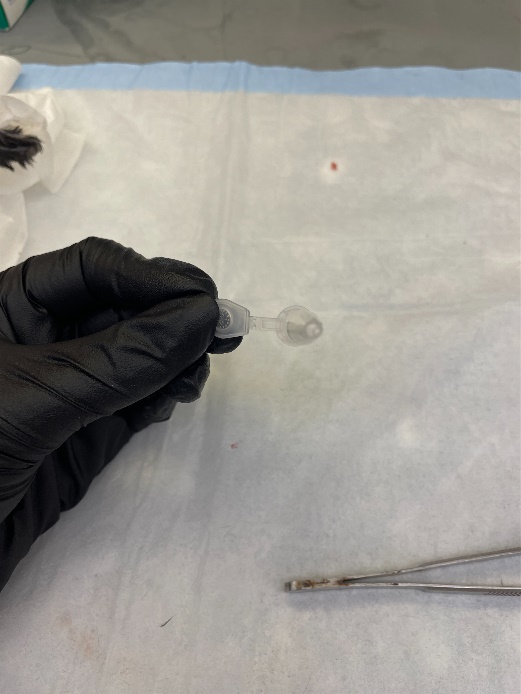 Fill the 1.5mL Eppendorf tube with 150-200uL FACS bufferPlace the 0.5mL Epitube upright into the Eppendorf tubeThe hole will be submerged in the FACS buffer solution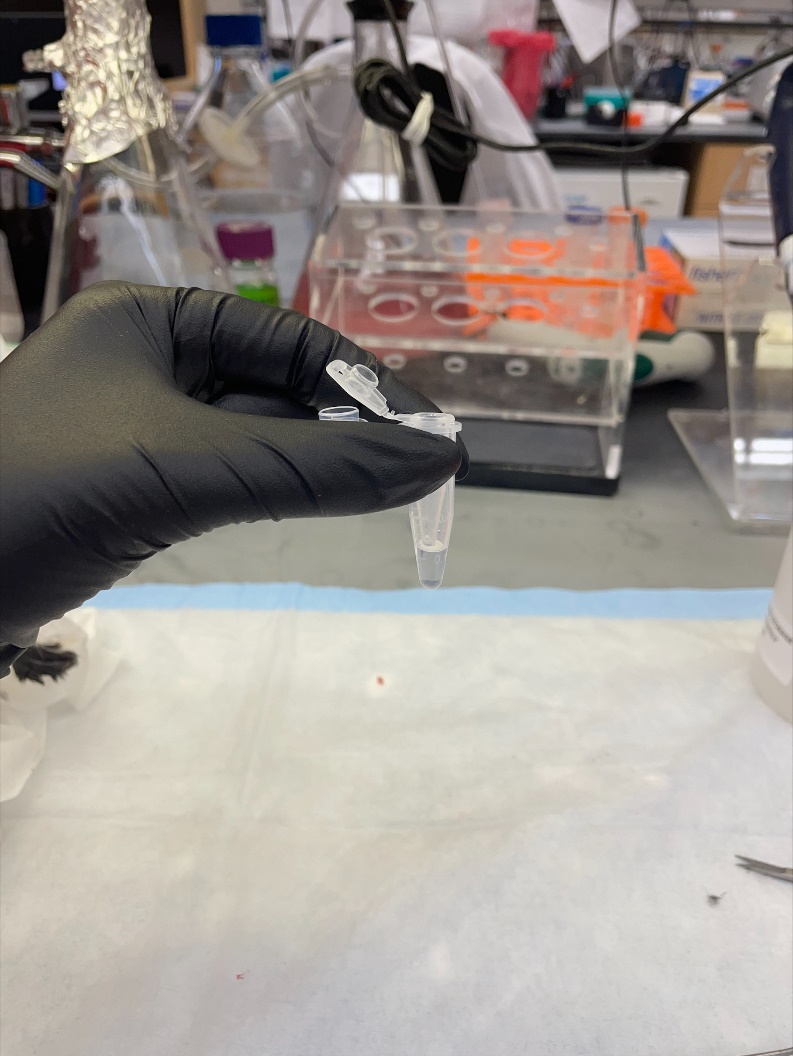 Dissect the mouse and remove the femur and tibiaRemove all tissue on the bones using Kim wipes and tweezers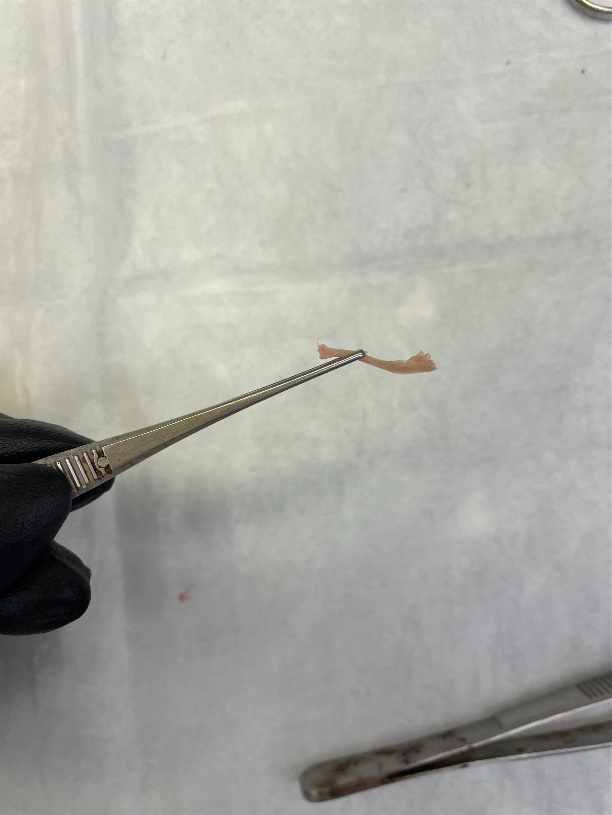 Use the edge of the scissors, or scalpel, to pry open the tops of the femur and tibiaThe “top” of the bones is the knuckle at which they join at the kneeUse a gentle back and forth motion to pry off the top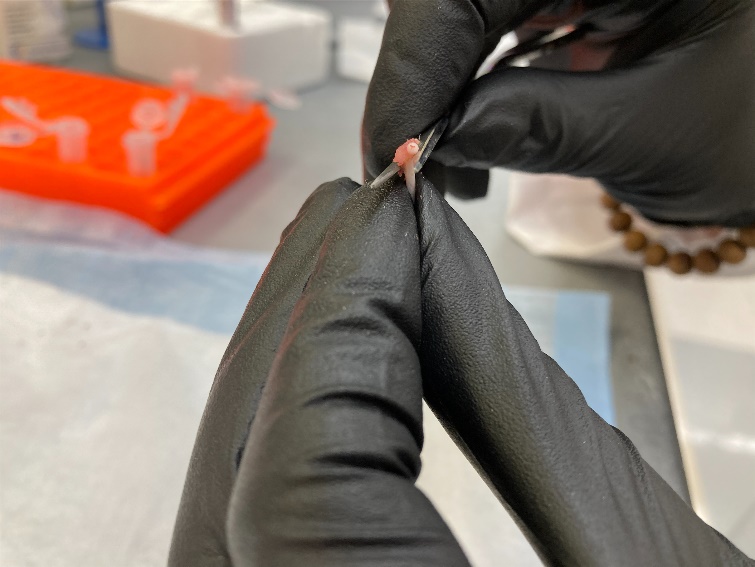 ProtocolUse tweezers to drop the bones into the 0.5mL tube hole-side downClose the cap of the tube 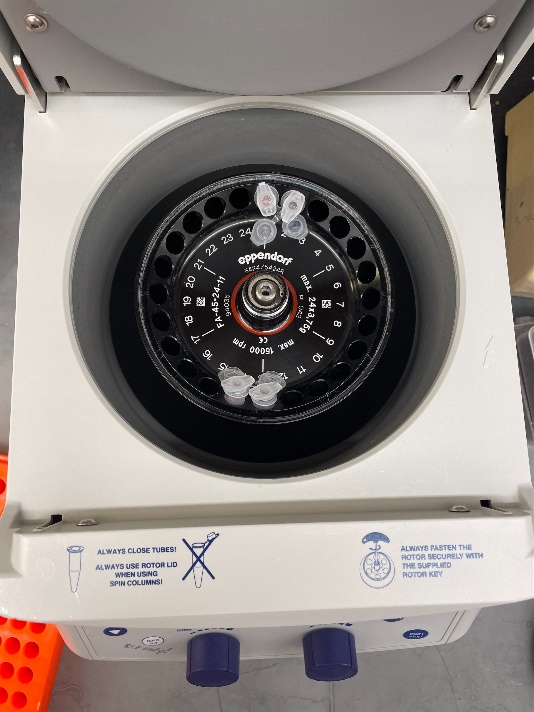 Centrifuge at 10,000xg for 30 seconds at room temperature (tabletop centrifuge)Immediately after centrifugation:Remove Epitube with bones (bones should be colorless/ translucent) and discardResuspend pellet with FACS buffer to avoid clumping[Optional Filtration] If working with multiple pellets from the same mouse:Pool all resuspended cell pellets from the mouse into one 1.5mLtubeFilter pooled cells and FACS buffer through a blue filter top FACS tube (30um) or a 50mL conical tube with a 40um filter on topUse a P1000 pipette tip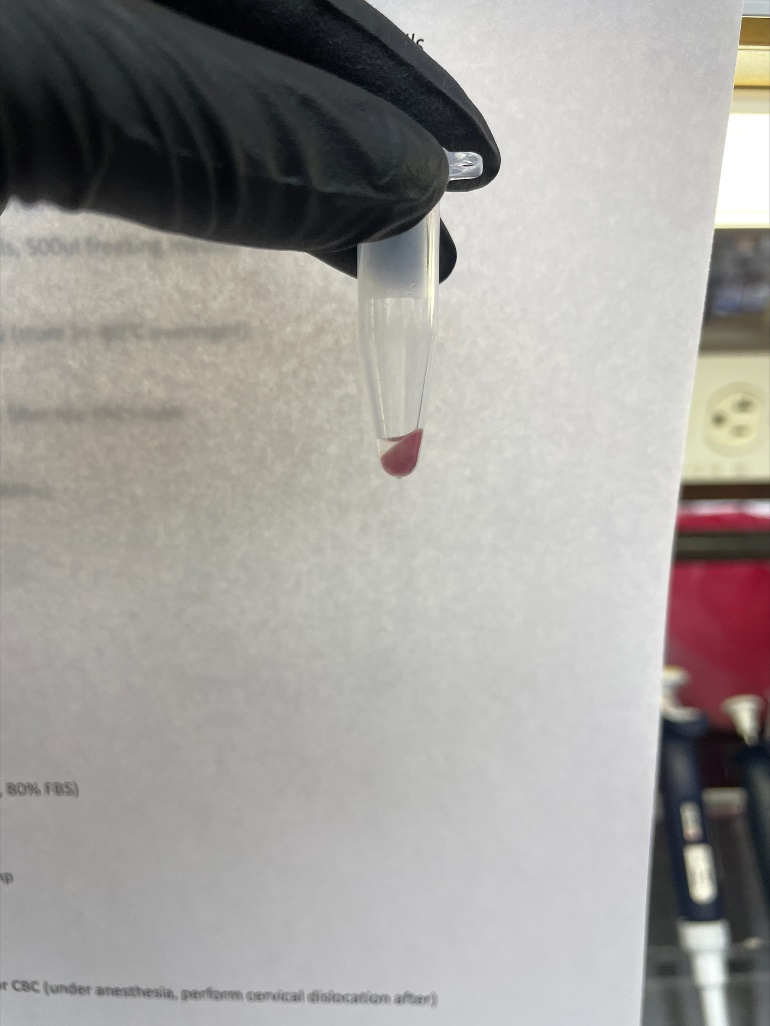 